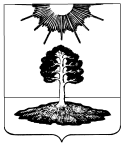 Ревизионная комиссиязакрытого административно-территориального образования Солнечный172739 Тверская область п. Солнечный ул. Новая д.55  факс (48235) 4 41 23Заключение по результатам финансово-экономической экспертизыпроекта Постановления Администрации ЗАТО Солнечный«О внесении изменений в  муниципальную программу ЗАТО Солнечный Тверской области  «Развитие образования ЗАТО Солнечный» на 2017-2019 годы»п. Солнечный                                                                                               11 декабря 2017 г. Основание для проведения экспертизы: пункт 7 часть 2 статья 9 Федерального закона «Об общих принципах организации и деятельности контрольно-счетных органов субъектов Российской Федерации и муниципальных образований» от 07.02.2011 № 6-ФЗ, пункт 7 статья 8 «Положения о ревизионной комиссии ЗАТО Солнечный», утвержденного решение Думы ЗАТО Солнечный от 14.11.2012 №121-4, с изменениями от 11.07.2013 №144-4.Цель экспертизы: оценка финансово-экономических обоснований на предмет обоснованности расходных обязательств муниципальной программы ЗАТО Солнечный Тверской области «Развитие образования ЗАТО Солнечный» на 2017-2019 гг.Предмет экспертизы: 1. Проект Постановления Администрации ЗАТО Солнечный «О внесении изменений в муниципальную программу ЗАТО Солнечный Тверской области «Развитие образования ЗАТО Солнечный» на 2017-2019 гг.2. Документы- обоснования к муниципальной программе ЗАТО Солнечный Тверской области «Развитие образования ЗАТО Солнечный» на 2017-2019 гг.Результаты экспертизы: Целью Муниципальной программы является повышение качества и доступности предоставляемых образовательных услуг населению ЗАТО Солнечный за счет эффективного использования материально- технических, кадровых, финансовых и управленческих ресурсов.Представленным на экспертизу проектом Постановления Администрации ЗАТО Солнечный «О внесении изменений в муниципальную программу ЗАТО Солнечный Тверской области «Развитие образования ЗАТО Солнечный» на 2017-2019 гг. предусматривается увеличить бюджетные ассигнования на выполнение мероприятий данной программы на сумму 340400,00 руб.По подразделу 0701 «Дошкольное образование» увеличены бюджетные ассигнования на выполнение мероприятия 1.002 «Обеспечение государственных гарантий реализации прав на получение общедоступного и бесплатного дошкольного образования в муниципальных дошкольных образовательных учреждениях» задачи 1 «Развитие дошкольного образования» Подпрограммы 1 «Дошкольное и общее образование» на сумму 340400,00 руб. на основании Справки №3117 об изменении бюджетной росписи бюджета субъекта и лимитов бюджетных обязательств на 2017 финансовый год и плановый период» Министерства образования Тверской области от 30.11.2017, Закона Тверской области «О внесении изменений в закон Тверской области «Об областном бюджете Тверской области на 2017 год и плановый период 2018 и 2019 годов» №72-ЗО от 28.11.2017 (приложение 15).По подразделу 0702 «Общее образование» представленным проектом Постановления предусматривается перераспределить бюджетные ассигнования на выполнение мероприятия 2.001«Создание условий для предоставления общедоступного и бесплатного образования муниципальными общеобразовательными учреждениями» задачи 2 «Обеспечение предоставления услуг дошкольного, начального общего, основного общего, среднего общего образования в общеобразовательных организациях» подпрограммы 1 «Дошкольное и общее образование» на сумму 912,69 руб. на основании представленных пояснительных записок финансового отдела администрации ЗАТО Солнечный и  Администрации ЗАТО Солнечный, согласно которым необходимо перераспределение средств между видом расхода 200 и 800 для уплаты пеней и штрафов  МКОУ СОШ ЗАТО Солнечный  по результатам выездной проверки ПФ РФ. В представленном проекте Постановления в Приложении 1 к программе необходимо по строке задачи 1 «Развитие дошкольного образования» Подпрограммы 1 «Дошкольное и общее образование» в графе 18 сумму «14024,67» заменить на сумму «14058,67», в графе 21 сумму «37795,53» заменить на сумму «37829,53».В тексте проекта Постановления в пункте 1.2- в таблице 4 по строке задача 1 в графе «2017» указана сумма 14024,67 тыс. руб., необходимо исправить на 14058,67 тыс. руб., в графе «Итого» указана сумма 37795,53 тыс. руб., необходимо исправить на 37829,53  тыс. руб.; по строке Задача 2 в графе «2017» указана сумма 13122,66 тыс. руб., необходимо исправить на сумму 13586,73 тыс. руб., в графе «Итого» указана сумма 37904,62 тыс. руб., необходимо исправить на 38368,69 тыс. руб.; по строке Задача 3 в графе «2017» указана сумма 2114,09 тыс. руб., необходимо исправить на сумму 1713,55 тыс. руб., в графе «Итого» указана сумма 5804,07 тыс. руб., необходимо исправить на 5403,53 тыс. руб.- исправить недействующее Решение Думы ЗАТО Солнечный от 11.07.2013 №138-4 «Положение о бюджетном процессе в ЗАТО Солнечный Тверской области» на Решение Думы ЗАТО Солнечный от 12.05.2016 №28-5 «Положение о бюджетном процессе в ЗАТО Солнечный Тверской области».Вывод:Представленный для проведения финансово-экономической экспертизы проект Постановления Администрации ЗАТО Солнечный «Об утверждении муниципальной программы ЗАТО Солнечный Тверской области «Развитие образования ЗАТО Солнечный Тверской области» на 2017-2019 гг. подготовлен в соответствии с требованиями норм действующего бюджетного законодательства. Все расходные обязательства в рамках программы подтверждены оправдательными документами. Бюджетные ассигнования необходимые для выполнения мероприятий в рамках данной муниципальной программы соответствуют бюджетным ассигнованиям предусмотренным проектом решения Думы ЗАТО Солнечный «О внесении изменений в бюджет ЗАТО Солнечный Тверской области на 2017 годи плановый период 2018 и 2019 годов». В связи с этим, данный проект Постановления может быть рекомендован к принятию в представленной редакции только при условии устранения замечаний ревизионной комиссии.Председатель ревизионнойкомиссии ЗАТО Солнечный                                                                               Ю.А. Боронкина